The City of Red Cloud, NebraskaCommunity Welcome Packet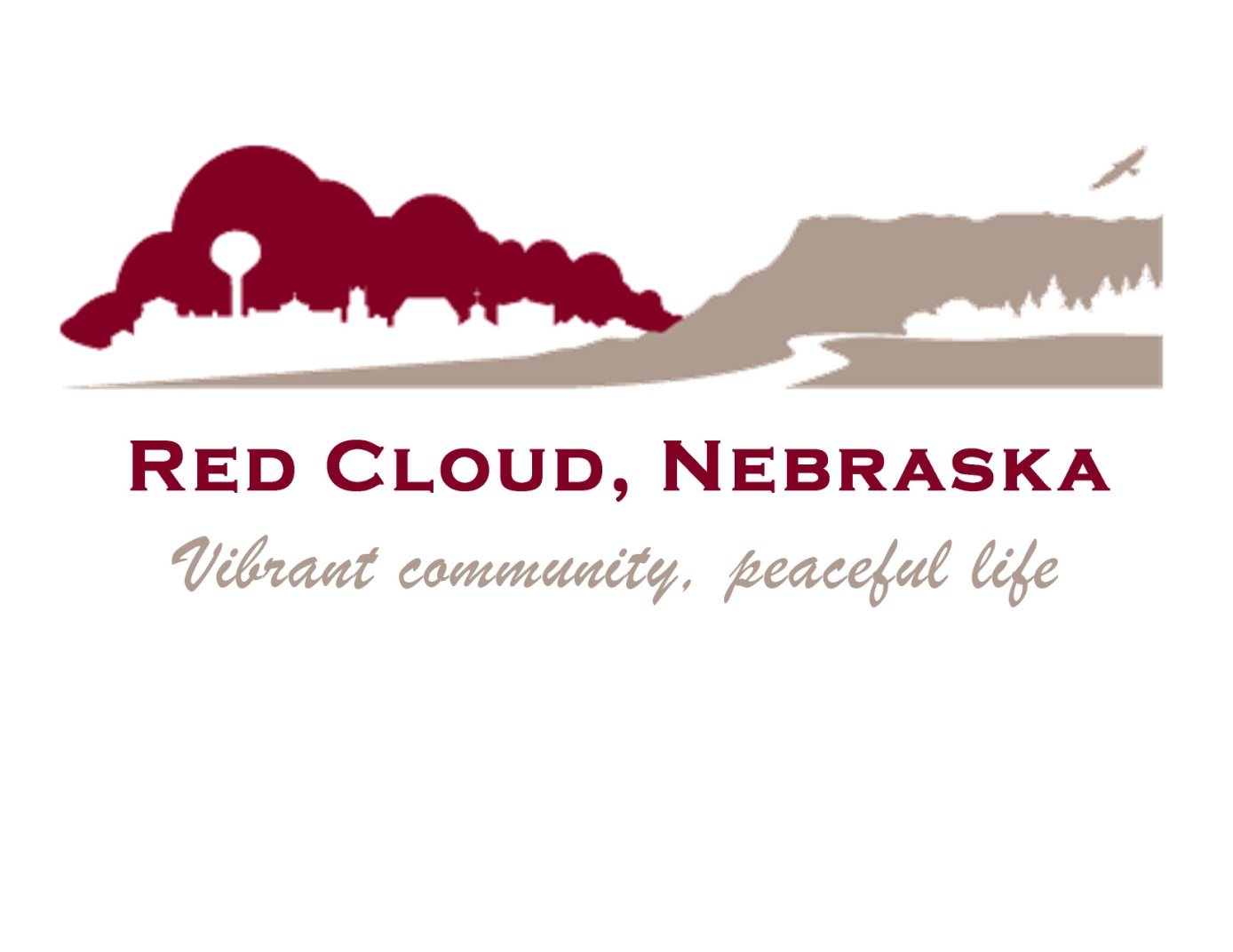 Red Cloud Area Chamber of CommerceP.O. Box 327Red Cloud, Nebraska 68970Telephone:   (402) 746-3238Email:  redcloudchamber@hotmail.comWebsite:   http://www.redcloudnebraska.com#weareRCTABLE OF CONTENTSWelcome to Red Cloud!  ......................................................................	3A Quick Start Guide to Living In Red Cloud ....................................	4City of Red Cloud Municipal Information .......................................	4City Officials  ..............................................................................	4City Departments.......................................................................	5Helpful Phone Numbers …………………................................................	5	Community Numbers ……………………………………………….............	5	Webster County ………………………………………………………….......	5	Heritage tourism……………………………………………………………….	6	Schools …………………………………………………………………………….	6	State of Nebraska ……………………………………………………………	6	U.S. Government ……………………………………………………………….	6	Medical ……………………………………………………………………………..	6	Emergency Numbers …………………………………………………………	6Welcome To Red Cloud!The Red Cloud Area Chamber of Commerce and all of our friendly residents want to welcome you to our community! We have put together this COMMUNITY WELCOME PACKET to provide you with information about our community that can get you familiar a lot faster than having to find everything out by yourself. In addition, we hope that the information provided in this packet will encourage you to take the opportunity to patronize our local merchants, businesses, and organizations. Please get to know them and learn what kinds of goods, services, and activities are available right here in Red Cloud. If you can’t find what you’re looking for, be sure to ask. Shop Red Cloud first! * * * * * * * * * * Red Cloud, named for the Ogallala Sioux Chief, was founded early in 1871 on homestead land filed upon by Silas Garber and company. When Webster County was later organized, Red Cloud was voted the county seat. The election was held in the dugout of Silas Garber, Nebraska's governor, 1875-79. The mainline of the Burlington and Missouri River Railway reached the town in 1879, accelerating immigration from the East and abroad, bringing together a colorful variety of cultural heritages. 

During the 1880's Red Cloud served as a division center for the railroad. The architectural design of downtown was established during the prosperous time when many of the first frame and log structures were replaced by more elaborate two-story buildings of brick and stone. The historic brick streets remain in downtown Red Cloud as well as many of the original buildings, including the majestic and refurbished Opera House and the recently renovated Moon Block which is now the National Willa Cather Center and Archive. Red Cloud is the hometown of Nebraska’s Pulitzer Prize winning author, Willa Cather. Here you can visit her childhood home, her beloved Opera House, and other historic buildings related to her life and writing. Located just east of Red Cloud, the Starke Round Barn is truly an architectural wonder. The massive structure measures 130 feet in diameter, and was built using a nail-free construction method. This eye-catching attraction is the largest in Nebraska and the largest “true” round barn in the world.  The Webster County Museum is also housed in Red Cloud. The museum displays the rich heritage of early settlers of the plains of Webster County.* * * * * * * * * *So “WELCOME TO RED CLOUD!” We sincerely hope you will enjoy living here in the Heartland of America as much as we do. If you have internet access, be sure to visit Red Cloud’s website at www.redcloudnebraska.com for more information about our city.  If you have any questions, need any additional information or help with anything at all, feel free to call, write, or email:Red Cloud Area Chamber of CommerceP.O. Box 327Red Cloud, NE 68970Email:  redcloudchamber@hotmail.com(402) 746-3238A Quick Start Guide to Living in Red CloudUtility InformationElectric, Sewer, Water 			City of Red Cloud			402-746-2215Electric (Rural Areas)			South Central Public Power District	800-557-5254Trash					R&M Disposal				402-746-2302			Natural Gas 				Black Hills Energy			888-890-5554Telephone Service 			Great Plains Communications		888-343-8014Cable Television			Eagle Communications			877-613-2453Satellite Television 			Direct TV 				800-217-9407Dish Network				800-333-3474Cellular Service 			U.S. Cellular 				888-944-9400Verizon 				800-922-0204Viaero 					877-484-2376Internet 				Great Plains Communications		888-343-8014Glenwood				888-756-4638Eagle Communications		877-613-2453Municipal InformationCity OfficialsMayor	 	Gary RatzlaffCity Council	South Ward: Marianne Reynolds
North Ward: Gene Horne (President)
South Ward: Roy Phillips 
North Ward: Brenda KnehansCity Attorney	Kory McCrackenNote: The City of Red Cloud has a mayor-council form of government with all city officials elected to four year terms of office. City Council meetings are held at 7:00 pm on the 1st Tuesday of each month at the conference room of the Red Cloud Community Center. The public is welcome to attend.City DepartmentsAdministrative 		Sue Meline, City Clerk		402-746-2215Maintenance			Wes Olson, Superintendent		402-746-2214For information about City Ordinances, forms and permits, incentive programs, job listings or how to pay your utility bill online, visit our website at www.redcloudnebraska.com and explore our Community and Economic Development pages. Helpful Phone NumbersCommunity NumbersCity of Red Cloud540 North Webster StreetRed Cloud, NE 68970402-746-2215Auld Public Library				402-746-3352City Clerk					402-746-2215Disposal Plant				402-746-2723Housing (Parkview Apartments)		402-746-2262Light & Water					402-746-2215Police Department (Non-Emergency)	402-746-3612Power Plant					402-746-2212Sheriff	(Non-Emergency)			402-746-2722Superintendent				402-746-2214Swimming Pool				402-746-3399	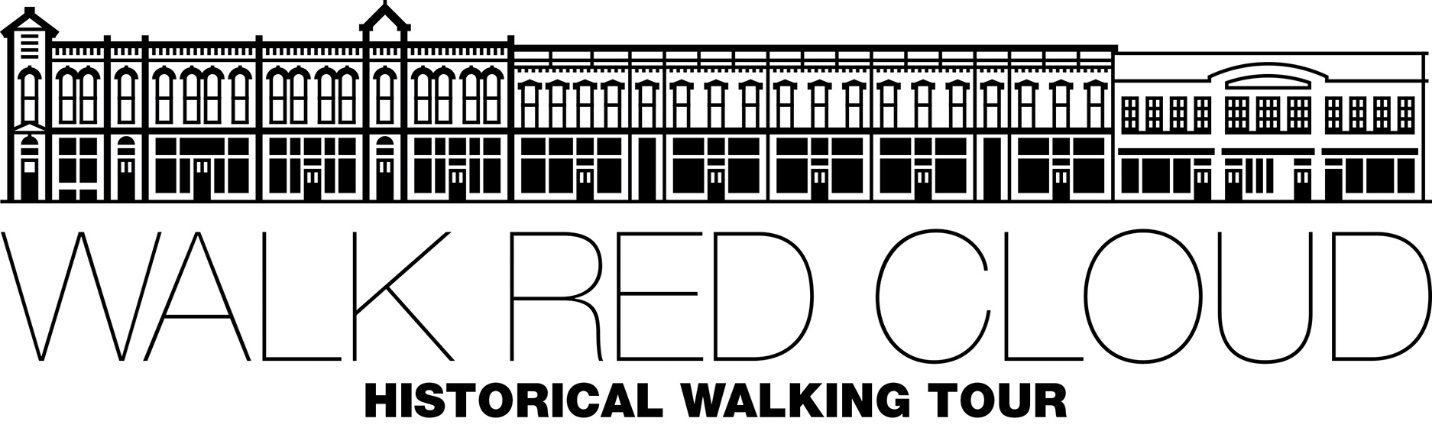 www.walkredcloud.com Webster CountyWebster County Courthouse621 North Cedar StreetRed Cloud, NE 68970Assessor					402-746-2717Attorney					402-746-2902Clerk/County Court			 	402-746-2777County Highway Engineer 			402-746-3721District Court Officers			402-746-2716Extension Service 				402-746-3417Noxious Weed District			402-746-2890Sheriff (Non-Emergency)			402-746-3612 or 402-746-2722Treasurer					402-746-2877Veteran’s Service Officer			402-746-2493Heritage Tourism and Economic DevelopmentJarrod McCartney, Director413 N. WebsterRed Cloud, NE 68970Located inside the Red Cloud Opera House in the National Willa Cather Center402-746-2653jmccartney@redcloudnebraska.comWilla Cather FoundationAshley Olson, Executive Director		Tracy Tucker, Education Director & Archivist413 N. Webster				The National Willa Cather CenterRed Cloud, NE 68970			402-746-2653aolson@willacather.orgSchoolsLincoln Elementary School 		402-746-3413 or 402-746-2865334 North Cherry StreetRed Cloud, NE 68970Washington Jr.-Sr. High School		402-746-2818 or 402-746-3796121 West 7th AvenueRed Cloud, NE 68970State of NebraskaNE State Patrol				308-385-6000NE Dept. of Environmental Quality		877-253-2603NE Dept. of Roads (Red Cloud Office)	402-746-2740NE Drivers License Testing Station		308-385-5047NE Game & Parks Commission		308-745-0230NE Health & Human Services		308-385-3543U.S. GovernmentRed Cloud Post Office			402-746-2800USDA Farm Service Agency (FSA)		402-746-2204MedicalLandgren Dental				402-746-3131Main Street Clinic				402-746-2282Red Cloud Animal Health			402-746-2448Red Cloud Chiropractic Clinic		402-746-3435Village Pharmacy				402-746-3335Webster County Clinic			402-746-5614Webster County Community Hospital	402-746-5600Emergency NumbersAll Emergencies				911Poison Control				800-955-9119Fire (Non-Emergency) 			402-746-3612Police (Non-Emergency) 			402-746-3612Sheriff (Non-Emergency)			402-746-2722The Valley Child Development CenterComing Fall 2017! facebook.com/TheValleyChildDevelopmentCenter/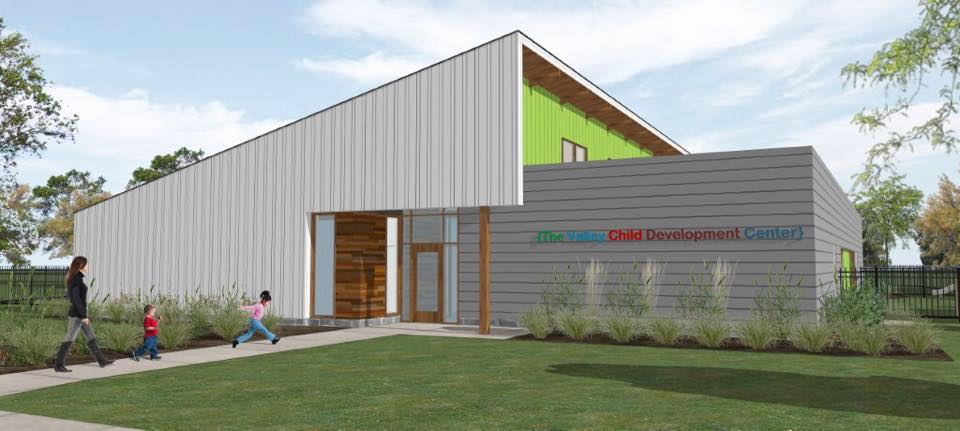 SOCIAL MEDIA#weareRC	#visitredcloud 	#redcloudproud	#rcoh	#nwccChamber of Commerce: 	facebook.com/RedCloudChamber/Street Car Days:		facebook.com/streetcardays/Recreation & Health:		facebook.com/Red-Cloud-Recreation-Health-339872163018442/Red Cloud Opera House:	facebook.com/RedCloudOperaHouse/Red Cloud Schools:		facebook.com/RedCloudCommunitySchools/Red Cloud Booster Club:	facebook.com/RedCloudBoosterClub/Community Foundation:	facebook.com/RedCloudCommunityFoundationFund/Willa Cather Foundation:	facebook.com/WillaCatherFoundation/				twitter.com/willacatherfdnRed Cloud Jobs:		twitter.com/redcloudjobsVisit Red Cloud:		facebook.com/visitredcloudnebraska/				instagram.com/visitredcloud/				twitter.com/redcloudproud